MINISTÉRIO DA EDUCAÇÃO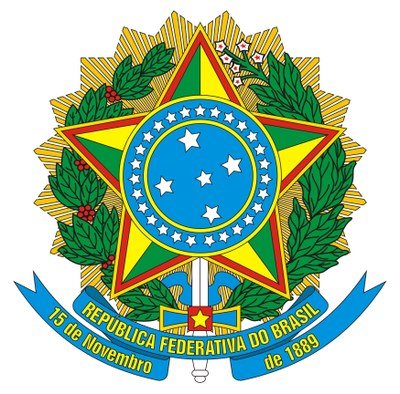 INSTITUTO FEDERAL DE EDUCAÇÃO, CIÊNCIA E TECNOLOGIA BAIANOPRÓ-REITORIA DE PESQUISA E INOVAÇÃOCOORDENAÇÃO GERAL DE INICIAÇÃO CIENTÍFICAEdital Nº XX, de 00 de xxxx de 20XX Chamada Interna PROPES Nº 00/20XX Anexo III- Quadro de atribuição de pontos 	Conforme item 7.6 da Chamada Interna, O currículo do(a) proponente será pontuado de acordo com o somatório dos itens descritos no Anexo III - Quadro de atribuição de pontos, considerando os últimos 05 anos.	A pontuação correspondente será calculada a partir da normalização da pontuação da avaliação da produção técnica e tecnológica de todos os proponentes em relação àquele de pontuação maior, conforme fórmula aplicada pelo SUAP. 	O sistema SUAP utiliza as informações do Currículo Lattes.	Nota do Currículo = pontuação da produção técnica e tecnológica do servidor x 100 / maior produção acadêmica. BAREMABAREMAItens AvaliadosPontuação AtribuídasProdução de Trabalhos Técnicos1Registro de Propriedade Industrial no INPI5Atenção:Link de acesso para o Currículo Lattes -  Índice Geral Informações sobre como registrar a  Produção de Trabalho Técnicos Informações sobre Propriedade Industrial no INPI no Currículo Lattes exemplo: Patente